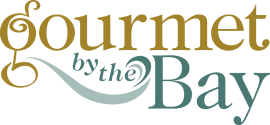 NOVEMBER - DECEMBER 2019TAKE OUT MENUThe new Take-Out Menu Schedule for November and December is attached.  Please note the availability dates and order deadlines.  You may email your order to info@gourmetbythebay.net, call us at 410.745.6260, or swing by the Market to place your advance orders.  We do ask that you specify your preferred date of pick-up when you place the order.Our November/December hours will be Tuesday – Saturday, 10am-5pm.  We will be closed Sunday and Monday.Thank you so much for ordering your weekly take-out items from Gourmet by the Bay.  We look forward to seeing you soon!DATES		ORDER DEADLINE		FOOD OFFERINGS				  PRICEAVAILABLENov 5-9, 2019 	November 1, 2019			Tuscan Tortellini Soup                        	$14.00/quart                                                 				Pan Seared Chicken Breast	 		$26.00/2 portions								 	with brussel sprouts, 									caramelized onions, 									applewood smoked bacon sauté,									savory bread pudding																	Nov 12-16, 2019	November 8, 2019    		          	Split Pea and Tomato	Soup			$14.00/quart								Hand Rolled Beef Lasagna			$24.00/2 portions	Nov 19-23, 2019	November 15, 2019			Wild Mushroom-Yukon Gold Chowder	$14.00/quart                                                                                        								Pork Cutlets					$26.00/2 portions									spaetzel-baby spinach-roasted tomato-									wild mushroom sauté, marsala demi														Nov 26-30, 2019	NO TAKE-OUT THIS WEEK – THANKSGIVING ORDERS – PLEASE SEE SEPARATE 					THANKSGIVING MENU – THE MARKET WILL BE OPEN MONDAY, NOV 25 – WEDNESDAY, 				NOV 27 10:00am – 5:00pm AND THURSDAY, NOV 28 10:00am – 12:00noon 			WE WILL BE CLOSED FRIDAY, NOV 29 AND OPEN SATURDAY, NOV 30 from 10:00am – 5:00pmDec 3-7, 2019		November 30, 2019			Chicken Meatball & Zucchini Noodle Soup	$16.00/quart								Applewood Smoked Salmon 			$28.00/2 portions									quinoa vegetable sauté, grilled Belgian endive,									smoked tomato vinaigrette			DATES		ORDER DEADLINE		FOOD OFFERINGS				PRICEAVAILABLEDec 10-14, 2019	Dec 7, 2019				Manhattan Clam Chowder		         	$16.00/quart								Corned Beef, Potato Vegetable Pie		$24.00/2 portionsDec 17-21, 2019  	Dec 14, 2019				Kielbasa-Cabbage Soup			$14.00/quart 									Shepherds Pie with Lamb			$28.00/2 portions									Vegetables, roasted garlic									mashed potatoes 	THE MARKET WILL BE CLOSED DEC 23-26.  WE WILL BE OPEN DEC 27, 28, AND 31 10:00am – 5:00pmNY Eve Dinner For TwoDec 31, 2019		Dec 27, 2019				Lobster Bouchee				$120.00/for two										Mixed Green Salad		 		 									dried cranberries, apples, candied pecans, Roquefort,	 									gala apple vinaigrette								Porcini Glazed Pan Seared Beef Tenderloin									petite cabbage-caramelized onion-carrot-black truffle sauté, 									pommes anna, cabernet demi			THE MARKET WILL BE CLOSED JAN 1 – 6, 2020.  WE WILL REOPEN ON TUESDAY, JAN 7 AT 10:00 am. ITEMS AVAILABLE WEEKLY (place with other orders – available for pick up Tuesdays through Saturdays)Whole 10” Quiche du Jour (chef’s choice – call the week prior for flavor and pricing)			Priced AccordinglyHomemade Cookies (available only by the dozen – 1.5 ounce cookies – specify flavor)			$9.00/dozen	Sugar Cookies	Chocolate Chip Cookies	Oatmeal Raisin Cookies	Chocolate Crack Up Cookies	Homemade Brownies (available only by the dozen – specify flavor)					$9.00/dozen	Fudge Brownies	Fudge Nut Brownies	Blonde BrowniesHomemade Cheddar Biscuits (available only by the dozen)							$9.00/dozenHomemade Roquefort Biscuits (available only by the dozen)						$10.50/dozenHomemade Cranberry Orange Scones (available only by the dozen)					$15.00/dozenHomemade Granola												$8.00/32-ounce container